Warmup SlipDirections:  Turn the following into balanced equations by filling in the blanks with the correct coefficients, formulas of ions or solids, and names.	Cation           Anion  	     		 Formula	              Name___ Cu+   + ___ SO42- 		________	________________________ Pb2+  + ___ Cl–   		 ________	___________________________  +  _______		   	AlCl3		___________________________  +  _______		   Mg(NO3)2	___________________________  +  _______  	  	_________	iron (III) sulfide	______  +  _______  	 	 _________	copper (II) nitrate	 ___ Cu2+   +  ___ OH–	 	_________	_____________________Warmup SlipDirections:  Turn the following into balanced equations by filling in the blanks with the correct coefficients, formulas of ions or solids, and names.	Cation           Anion  	     		 Formula	              Name___ Cu+   + ___ SO42- 		________	________________________ Pb2+  + ___ Cl–   		 ________	___________________________  +  _______		   	AlCl3		___________________________  +  _______		   Mg(NO3)2	___________________________  +  _______  	  	_________	iron (III) sulfide	______  +  _______  	 	 _________	copper (II) nitrate	 ___ Cu2+   +  ___ OH–	 	_________	_____________________What is the volume of  one mole of any gas at STP?How many grams of potassium nitrate will you need to make a solution that has a volume of 1.20 L and has a molarity of 0.75M ?Directions:  Turn the following into balanced equations by filling in the blanks with the correct coefficients, formulas of ions or solids, and names.	Cation           Anion  	      	Formula	              Name_____  +  	_______	 	 BaI2			___________________________  + 	 ______	  	(NH4)2SO3		_____________________.______  +  _______  	 	 _________		silver oxide______  +  _______  		  	_________		iron (III) sulfide	______  +  _______  		  	_________		magnesium chloride	______  +  _______  		-  	_________		calcium carbonate	 ___ Mg2+  +  ___ NO2–	-	 _________		_____________________	. ___ Cu2+   +  ___ OH–	 	 _________		___________________________  +  	_______	   K2CrO4			__________________How many molecules are in 22.4 liters of steam?What is the molarity of solution made by dissolving 0.740 moles of NH4Br in enough water to make 840. mL of solution?What is the volume of 6.02x1023 molecules of Cl2 gas at STP?Gas volume and limiting reagentCλeMis+ry: http://genest.weebly.com     Stop in for help every day at lunch and Tues &Thurs after school!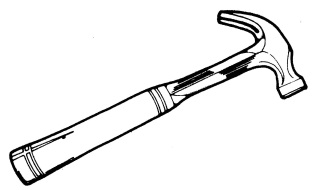 Name_____________Period_____________